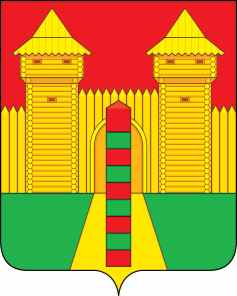 АДМИНИСТРАЦИЯ  МУНИЦИПАЛЬНОГО  ОБРАЗОВАНИЯ «ШУМЯЧСКИЙ  РАЙОН» СМОЛЕНСКОЙ  ОБЛАСТИРАСПОРЯЖЕНИЕот 26.02.2024г. № 38-р           п. ШумячиВ целях предупреждения чрезвычайных ситуаций на водных объектах и в водоохранных зонах, сокращения ущерба, наносимого весенним половодьем,Администрация муниципального образования «Шумячский район» Смоленской областиП О С Т А Н О В Л Я Е Т:1. Создать районный штаб по предупреждению и ликвидации ЧС, вызванных весенне-летними паводками в 2024 году  (далее - районный штаб) и утвердить его в составе:2. Возложить на районный штаб разработку необходимых мер по подготовке предприятий, объектов сельскохозяйственного производства, жилищно-коммунального хозяйства и других отраслей народного хозяйства к безаварийному пропуску паводковых вод, предупреждению и ликвидации возможных неблагоприятных последствий.3. Установить, что решения районного штаба по вопросам, отнесенным к его  компетенции, являются обязательными для предприятий и организаций независимо от их ведомственной подчиненности и форм собственности, а также граждан, проживающих на территории муниципального образования «Шумячский район» Смоленской области.4. Контроль за исполнением настоящего постановления оставляю за собой.И.п. Главы муниципального образования«Шумячский район» Смоленской области                                           Д.А. КаменевО создании районного штаба по предупреждению и ликвидации ЧС, вызванных весенне-летними паводками в 2024 годуГавриков                                             Николай Николаевич-начальник 51 ПСЧ ОФПС ГПС ГУ МЧС России по Смоленской области, председатель районного штаба;Журкович Алексей Викторович-главный специалист сектора по делам ГО и ЧС Администрации муниципального образования   «Шумячский район», заместитель председателя   районного штаба.                                  Членырайонного штаба:Бондарев Алексей Викторович-начальник филиала ПАО МРСК Центра - «Смоленскэнерго» Шумячский РЭС (по согласованию)Буяков Аркадий Стефанович-заместитель директора - начальник Шумячского филиала СОГБУ «Смоленскавтодор»  (по согласованию);Удалой Денис Владимирович-начальник пункта полиции по Шумячскому району Межмуниципального отдела МВД «Рославльский» (по согласованию);Галковская Любовь Ивановна-заведующая Шумячской участковой больницей (по согласованию);СапегинАндрей Михайлович-начальник МУП «Шумячское РПО КХ» (по согласованию);СтаровойтовЮрий Александрович-начальник Отдела экономики и комплексного развития Администрации муниципального   образования «Шумячский район» Смоленской области.